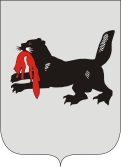 ИРКУТСКАЯ ОБЛАСТЬСЛЮДЯНСКАЯТЕРРИТОРИАЛЬНАЯ ИЗБИРАТЕЛЬНАЯ КОМИССИЯг. СлюдянкаО Порядке проведения жеребьевки между зарегистрированными кандидатами по распределению бесплатной печатной площади в муниципальных периодических изданиях на муниципальных выборах на территории Слюдянского муниципального района в единый день голосования11 сентября 2022 годаВ соответствии с частью 6 статьи 79 Закона Иркутской области от 11 ноября 2011 года № 116-ОЗ «О муниципальных выборах в Иркутской области», на основании перечня муниципальных периодических печатных изданий, представленных Управлением Роскомнадзора по Иркутской области 24 июня 2022 года за № 11709-04/38, Слюдянская территориальная избирательная комиссияРЕШИЛА:Утвердить Порядок проведения жеребьевки между зарегистрированными кандидатами на муниципальных выборах на территории Слюдянского муниципального района в единый день голосования 11 сентября 2022 года по распределению бесплатной печатной площади в муниципальных периодических печатных изданиях – в газете «Славное море» МАУ «Объединённая редакция телевидения, радио, газеты «Славное море» Слюдянского района», в газете «Байкальская газета» МКУ «Редакция газеты «Байкальская газета» г. Байкальска (далее – муниципальные СМИ) согласно приложения.Провести жеребьёвку между зарегистрированными кандидатами по распределению бесплатной печатной площади в конференц-зале администрации   муниципального   района  (г. Слюдянка,  ул.  Ржанова, 2)   09 августа 2021 года в 14-00 часов по местному времени. Определенные в результате жеребьёвок графики распределения бесплатной печатной площади довести до сведения зарегистрированных кандидатов.Направить данное решение в окружные избирательные комиссии, сформированные для организации и подготовки выборов депутатов Думы Слюдянского городского поселения Слюдянского района пятого созыва, депутатов Думы Култукского городского поселения Слюдянского района пятого созыва, депутатов Думы Утуликского сельского поселения Слюдянского района пятого созыва.Разместить настоящее решение на странице Слюдянской территориальной избирательной комиссии на едином интернет-портале территориальных избирательных комиссий Иркутской области.Контроль за исполнением настоящего решения возложить на заместителя председателя Слюдянской территориальной избирательной комиссии О.В. Володченко.Председатель Слюдянской территориальной избирательной комиссии									        Н.Л. ЛазареваСекретарь Слюдянской территориальной избирательной комиссии									           Н.Л. ТитоваР Е Ш Е Н И ЕР Е Ш Е Н И Е 07 июля 2022 года№ 42/317